Fiziksel Etkinliklerin Kas-İskelet Sistemi Üzerindeki Etkileri • Kas kuvveti ve miktarının korunması ve arttırılması • Zıt yönde çalışan kaslar (antagonist) arasındaki dengenin sağlanması • Kas ve eklemler arasındaki kontrolü arttırarak dengenin sağlanması • Eklem hareketliliğinin korunması ve arttırılması • Kas ve eklemlerin esnekliğinin korunması ve arttırılması • Dayanıklılığın arttırılması • Vücut düzgünlüğünün ve postürünün korunması • Vücut farkındalığının geliştirilmesi • Yorgunluğun azaltılması • Kas kasılmasının ve etkinliğin etkisiyle kemikteki mineral yoğunluğunun arttırılması ve korunması Fiziksel Etkinliklerin Vücudun Diğer Sistemleri Üzerindeki Etkileri • Kalbin dakikadaki atış sayısının azalması • Bir atışta pompalanan kan miktarının artması • Kalp ritminin düzene girmesi • Damar direncinin azalmasıyla kan basıncının normal seviyeye gelmesi • Kolesterol ve trigliserit düzeylerinin etkilenerek damar hastalıkları riskinin azalması • Solunum kapasitesinin artması • İnsülin aktivitesinin kontrolü ve kan şekerinin normal seviyeye gelmesi • Vücudun su, tuz ve mineral kullanımının dengelenmesi • Metabolizmanın hızlanması ve kilo alımınınwww.eegitimim.com 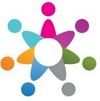 